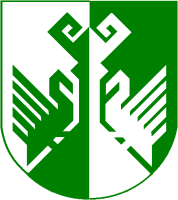 От 04 мая 2021 года № 192Об утверждении Административного регламентапо предоставлению муниципальной услуги«Направление уведомления о соответствии построенных или реконструированных объекта индивидуального жилищного строительства или садового дома требованиям законодательства о градостроительной деятельности, уведомления о несоответствии построенных или реконструированных объекта индивидуального жилищного строительства или садового дома требованиям законодательствао градостроительной деятельности»В целях регулирования оказания муниципальной услуги администрации Сернурского муниципального района, в соответствии с Федеральным законом от 27 июля 2010 года № 210-ФЗ «Об организации предоставления государственных и муниципальных услуг»,Федеральным законом от 6 октября 2003 года № 131-ФЗ «Об общих принципах организации местного самоуправления в Российской Федерации»,Постановлением Правительства РФ от 16.05.2011 № 373«О разработке и утверждении административных регламентов осуществления государственного контроля (надзора) и административных регламентов предоставления государственных услуг», Федеральным законом от 03 августа 2018 года № 340-ФЗ «О внесении изменений в Градостроительный кодекс Российской Федерации и отдельные законодательные акты Российской Федерации»администрация Сернурского муниципального районапостановляет:1. Утвердить прилагаемый Административный регламент по предоставлению муниципальной услуги «Направление уведомления о соответствии построенных или реконструированных объекта индивидуального жилищного строительства или садового дома требованиям законодательства о градостроительной деятельности, уведомления о несоответствии построенных или реконструированных объекта индивидуального жилищного строительства или садового дома требованиям законодательствао градостроительной деятельности».2.Признать утратившим силу постановление администрации Сернурского муниципального района от 26 февраля 2019 г. № 48 «Об утверждении Административного регламентапо предоставлению муниципальной услуги «Выдача уведомления о соответствии (несоответствии) построенного или реконструированного объекта индивидуального жилищного строительства или садового дома требованиям законодательства о градостроительной деятельности».3. Разместить настоящее постановление на официальном сайте Сернурского муниципального района в информационно-телекоммуникационной сети «Интернет», на информационном стенде администрации Сернурского муниципального района.4. Настоящее постановление вступает в силу после его официального опубликования (обнародования).5.Контроль за исполнением настоящего постановления оставляю за собой.Глава администрации      Сернурского муниципального района                                                           А. КугергинКалинин С.И.(883633)9-89-72СОГЛАСОВАНО:Заместитель главы администрации Сернурского муниципального района		М.С. Вознесенская	04.05.2021 г.Главный специалист одела организационно-правовой работы и кадров администрации Сернурского муниципального района		И. Э. Сидорова		04.05.2021 г.УТВЕРЖДЕНпостановлением администрации Сернурского муниципального районаОт 04.05.2021 г. № 192А Д М И Н И С Т РА Т И В Н Ы Й Р Е Г Л А М Е Н Тадминистрации Сернурского муниципального района по предоставлению муниципальной услуги «Направление уведомления о соответствии построенных или реконструированных объекта индивидуального жилищного строительства или садового дома требованиям законодательства о градостроительной деятельности, уведомления о несоответствии построенных или реконструированных объекта индивидуального жилищного строительства или садового дома требованиям законодательствао градостроительной деятельности»I. Общие положенияПредмет регулирования административного регламента1.1. Административный регламент администрации Сернурского муниципального района (далее – Администрация) по предоставлению муниципальной услуги по направлению уведомления о соответствии построенных или реконструированных объекта индивидуального жилищного строительства или садового дома требованиям законодательства о градостроительной деятельности, уведомления о несоответствии построенных или реконструированных объекта индивидуального жилищного строительства или садового дома требованиям законодательства о градостроительной деятельности, (далее – Административный регламент) определяет сроки и последовательность административных процедур (действий), осуществляемых Администрацией, в процессе предоставления муниципальной услуги в соответствии с требованиями Федерального закона от 27 июля . № 210-ФЗ «Об организации предоставления государственных и муниципальных услуг» (далее – Федеральный закон), а также устанавливает порядок взаимодействия между уполномоченным органом, и физическими или юридическими лицами, индивидуальными предпринимателями, их уполномоченными представителями (далее - заявители), иными органами государственной власти и органами местного самоуправления, учреждениями и организациями в процессе предоставления муниципальной услуги.Основные понятия в настоящем Административном регламенте используются в том же значении, в котором они приведены в Федеральном законе и иных нормативных правовых актах Российской Федерации и Республики Марий Эл.Круг заявителей1.2. Заявителями на получение муниципальной услуги являются застройщики, обеспечивающие строительство, реконструкцию объектов капитального строительства, находящихся на территории поселения либо на территории двух и более поселений или на межселенной территории в границах муниципального района, (за исключением государственных органов и их территориальных органов, органов государственных внебюджетных фондов и их территориальных органов, органов местного самоуправления) либо их уполномоченные представители, обратившиеся в орган, предоставляющий муниципальные услуги, либо в организации, указанные в частях 2 и 3 статьи 1 Федерального закона, или в организации, указанные в пункте 5 статьи 2 Федерального закона с запросом о предоставлении муниципальной услуги, в том числе в порядке, установленном статьей 15.1 Федерального закона, выраженным в устной, письменной или электронной форме (далее – заявитель). От имени юридического лица заявление о предоставлении муниципальной услуги могут подавать:- лица, действующие в соответствии с законом, иными нормативными правовыми актами и учредительными документами от имени юридического лица без доверенности;- представители юридических лиц в силу полномочий, основанных на доверенности или договоре.Заявления физических лиц могут быть поданы лично либо от имени физического лица следующими лицами:- законными представителями (родители, усыновители, опекуны) несовершеннолетних в возрасте до 14 лет;- опекунами недееспособных граждан;- представителями, действующими в силу полномочий, основанных на доверенности или договоре.Требования к порядку информирования о предоставлении муниципальной услуги1.3. Информация о предоставлении муниципальной услуги по направлению уведомления о соответствии построенных или реконструированных объекта индивидуального жилищного строительства или садового дома требованиям законодательства о градостроительной деятельности, уведомления о несоответствии построенных или реконструированных объекта индивидуального жилищного строительства или садового дома требованиям законодательства о градостроительной деятельности, предоставляется Администрацией, обеспечивающей предоставление муниципальной услуги непосредственно в помещении Администрации или через многофункциональные центры предоставления государственных и муниципальных услуг (далее - МФЦ). 1.4. Справочная информация размещается на официальном сайте, а также на информационном стенде. 1.5. Информация предоставляется при личном приеме, обращении по почте, электронной почте, телефону, посредством официального сайта Администрации в информационно-телекоммуникационной сети «Интернет» (далее - официальный сайт), в федеральной государственной информационной системе «Единый портал государственных и муниципальных услуг (функций)» (www.gosuslugi.ru) (далее - ЕПГУ), в информационной системе «Портал государственных и муниципальных услуг Республики Марий Эл» (далее – Региональный портал), а также на информационном стенде.Обращение в письменном виде направляется в Администрацию по почте, электронной почте, через ЕПГУ, Региональный портал, либо непосредственно передается в Администрацию.1.6. Лицами, ответственными за информирование заявителей, являются должностные лица Администрации.1.7. При ответах на телефонные звонки и устные обращения заявителей должностное лицо Администрации подробно и в вежливой (корректной) форме информирует обратившихся по интересующим их вопросам. Ответ на телефонный звонок должен начинаться с информации 
о наименовании органа, в который позвонил заявитель, фамилии, имени, отчестве (при наличии) и должности работника, принявшего телефонный звонок. Если суть поставленного вопроса не относится к компетенции должностного лица, принявшего телефонный звонок, он должен быть переадресован (переведен) на должностное лицо, в чьей компетенции находится поставленный вопрос, или заявителю должен быть сообщен телефонный номер, по которому можно получить необходимую информацию, или предложено изложить суть обращения в письменной форме. 1.8. Ответ на письменные обращения дается в простой, четкой и понятной форме в течение 30 календарных дней со дня регистрации обращения. 1.9. Информация предоставляется по вопросам: 1) о месте нахождения, контактных телефонах, об официальном сайте, адресе электронной почты, о графике работы Администрации; 2) о сроках предоставления муниципальной услуги; 3) о порядке предоставления муниципальной услуги; 4) о досудебном (внесудебном) порядке обжалования решений и действий (бездействия) Администрации, многофункционального центра, а также их должностных лиц, государственных или муниципальных служащих, работников;5) по иным вопросам, связанным с предоставлением муниципальной услуги.1.10. На официальном сайте Администрации, ЕПГУ, Региональный портал, а также на информационном стенде по месту нахождения Администрации размещается следующая информация:местонахождение, график работы, справочные телефоны, адреса электронной почты Администрации;порядок предоставления муниципальной услуги (в текстовом виде и в виде блок-схемы);досудебный (внесудебный) порядок обжалования решений и действий (бездействия) Администрации, многофункционального центра, а также их должностных лиц, государственных или муниципальных служащих, работников;порядок рассмотрения обращений заявителей;извлечения из текстов законодательных и иных нормативных правовых актов, регулирующих деятельность по предоставлению муниципальной услуги.II. Стандарт предоставления муниципальной услугиНаименование муниципальной услуги2.1. Наименование муниципальной услуги - направление уведомления о соответствии построенных или реконструированных объекта индивидуального жилищного строительства или садового дома требованиям законодательства о градостроительной деятельности, уведомления о несоответствии построенных или реконструированных объекта индивидуального жилищного строительства или садового дома требованиям законодательства о градостроительной деятельности, (далее – муниципальная услуга).Наименование органа, предоставляющего муниципальную услугу2.2. Предоставление муниципальной услуги осуществляется Администрацией.2.2.1. Должностными лицами, обеспечивающими оказание муниципальной услуги, являются должностные лица Администрации.2.2.2. При предоставлении муниципальной услуги Администрация взаимодействует с органами государственной власти, органами местного самоуправления, подведомственными организациями в порядке, предусмотренном федеральным законодательством и законодательством Республики Марий Эл.2.2.3. Администрация не вправе требовать от заявителя осуществления действий, в том числе согласований, необходимых для получения муниципальной услуги и связанных с обращением в иные государственные органы, органы местного самоуправленияи организации, за исключением получения услуг и получения документов и информации, предоставляемых в результате предоставления таких услуг, включенных в перечни, утвержденные решением Собрания депутатов Сернурского муниципального района.Для получения услуг, которые являются необходимыми и обязательными для предоставления муниципальной услуги, заявитель обращается в организации, указанные в пункте 2.17 Административного регламента.Описание результата предоставления муниципальной услуги2.3. Конечным результатом предоставления муниципальной услуги являются:- направление уведомления о соответствии построенных или реконструированных объекта индивидуального жилищного строительства или садового дома требованиям законодательства о градостроительной деятельности;- направление уведомления о несоответствии построенных или реконструированных объекта индивидуального жилищного строительства или садового дома требованиям законодательства о градостроительной деятельности.2.4. Процедура предоставления муниципальной услуги завершается путем направления одного из следующих документов:- уведомления о соответствии построенных или реконструированных объекта индивидуального жилищного строительства или садового дома требованиям законодательства о градостроительной деятельности;- уведомления о несоответствии построенных или реконструированных объекта индивидуального жилищного строительства или садового дома требованиям законодательства о градостроительной деятельности.Срок предоставления муниципальной услуги2.5. Максимальный срок предоставления муниципальной услуги составляет 7 рабочих дней со дня поступления уведомления об окончании строительства.2.6. Срок приостановления предоставления муниципальной услуги не предусмотрен законодательством Российской Федерации.Срок выдачи (направления) документов, являющихся результатом предоставления муниципальной услуги, составляет 1 рабочий день со дня принятия решения о соответствии либо несоответствии построенных или реконструированных объекта индивидуального жилищного строительства или садового дома требованиям законодательства о градостроительной деятельности.Перечень нормативных правовых актов, регулирующих отношения, возникающие в связи с предоставлением муниципальной услуги2.7. Перечень нормативных правовых актов, регулирующих предоставление муниципальной услуги (с указанием реквизитов и источников официального опубликования), размещается на официальном сайте, на ЕПГУ, Региональном портале, а также на информационном стенде.Исчерпывающий перечень документов, необходимых в соответствии с нормативными правовыми актами для предоставления муниципальной услуги и услуг, которые являются необходимыми и обязательными для предоставления муниципальной услуги, подлежащих представлению заявителем, способы их получения заявителем, в том числе в электронной форме, порядок их представления2.8. Муниципальная услуга предоставляется при получении Администрацией от заявителя (его уполномоченного представителя) уведомления об окончании строительства или реконструкции объекта индивидуального жилищного строительства или садового дома (далее - уведомление).Уведомление об окончании строительства или реконструкции объекта индивидуального жилищного строительства или садового дома заполняется по форме согласно приложению № 5 к приказу Минстроя России от 19 сентября . № 591/пр «Об утверждении форм уведомлений, необходимых для строительства или реконструкции объекта индивидуального жилищного строительства или садового дома».Уведомление должно быть удостоверено подписью и печатью (при наличии) заявителя (его уполномоченного представителя). При предоставлении копий прилагаемых документов необходимо предъявлять их оригиналы или заверенные, в установленном законом порядке, копии. 2.9. К уведомлению об окончании строительства или реконструкции объекта индивидуального жилищного строительства или садового дома прилагаются:1) документ, подтверждающий полномочия представителя застройщика, в случае, если уведомление об окончании строительства или реконструкции объекта индивидуального жилищного строительства или садового дома направлено представителем застройщика;2) заверенный перевод на русский язык документов о государственной регистрации юридического лица в соответствии с законодательством иностранного государства в случае, если застройщиком является иностранное юридическое лицо;3) технический план объекта индивидуального жилищного строительства или садового дома;4) заключенное между правообладателями земельного участка соглашение об определении их долей в праве общей долевой собственности на построенные или реконструированные объект индивидуального жилищного строительства или садовый дом в случае, если земельный участок, на котором построен или реконструирован объект индивидуального жилищного строительства или садовый дом, принадлежит двум и более гражданам на праве общей долевой собственности или на праве аренды со множественностью лиц на стороне арендатора.Заявителем по результатам обращения за получением услуг, которые являются необходимыми и обязательными для предоставления муниципальной услуги, представляется технический план объекта индивидуального жилищного строительства или садового дома.Получение заявителем документов, необходимых в соответствии 
с нормативными правовыми актами для предоставления муниципальной услуги 
и услуг, которые являются необходимыми и обязательными для предоставления муниципальной услуги, осуществляется способами, предусмотренными законодательством Российской Федерации.2.10. Заявитель (его уполномоченный представитель) представляет уведомление и прилагаемые к нему документы в Администрацию путем:1) личного обращения;2) посредством почтового отправления с уведомлением о вручении;3) через отделение МФЦ; 4) через ЕПГУ, Региональный портал.Исчерпывающий перечень документов, необходимых в соответствии с нормативными правовыми актами для предоставления муниципальной услуги, которые находятся в распоряжении государственных органов, органов местного самоуправления и иных органов, участвующих в предоставлении государственных или муниципальных услуг, и которые заявитель вправе представить, а также способы их получения заявителями, в том числе в электронной форме, порядок их представления2.11. Документы, необходимые в соответствии с нормативными правовыми актами для предоставления муниципальной услуги, которые находятся в распоряжении государственных органов, органов местного самоуправления и иных органов, участвующих в предоставлении государственных и муниципальных услуг, отсутствуют.Запрет требовать от заявителя представления документови информации или осуществления действий при предоставлениимуниципальной услуги2.12. Администрация не вправе требовать от заявителя (уполномоченного представителя): - представления документов и информации или осуществления действий, представление или осуществление которых не предусмотрено нормативными правовыми актами, регулирующими отношения, возникающие в связи с предоставлением муниципальной услуги;- представления документов и информации, в том числе подтверждающих внесение заявителем платы за предоставление муниципальной услуг, которые находятся в распоряжении органов, предоставляющих государственные услуги, органов, предоставляющих муниципальные услуги, иных государственных органов, органов местного самоуправления либо подведомственных государственным органам или органам местного самоуправления организаций, участвующих в предоставлении предусмотренных частью 1 статьи 1 Федерального закона государственных и муниципальных услуг, в соответствии с нормативными правовыми актами Российской Федерации, нормативными правовыми актами Республики Марий Эл, муниципальными правовыми актами, за исключением документов, включенных в определенный частью 6 статьи 7 Федерального закона, перечень документов. Заявитель вправе представить указанные документы и информацию в органы, предоставляющий муниципальную услугу, по собственной инициативе;- представления документов и информации, отсутствие и (или) недостоверность которых не указывались при первоначальном отказе в приеме документов, необходимых для предоставления муниципальной услуги, либо в предоставлении муниципальной услуги, за исключением случаев, предусмотренных пунктом 4 части 1 статьи 7 Федерального закона.Исчерпывающий перечень оснований для отказа в приеме документов, необходимых для предоставления муниципальной услуги 2.13. Основаниями для отказа в приеме уведомления об окончании строительства или реконструкции объекта индивидуального жилищного строительства или садового дома и прилагаемых к нему документов являются:- направление заявления, не входящего в компетенцию Администрации;- несоблюдение выявленных в результате проверки действительности используемой усиленной квалифицированной электронной подписи требований установленных статьей 11 Федерального закона от 6 апреля . № 63-ФЗ «Об электронной подписи».2.14. Основаниями для возврата уведомления об окончании строительства или реконструкции объекта индивидуального жилищного строительства или садового дома и прилагаемых к нему документов являются:- отсутствие в уведомлении об окончании строительства или реконструкции объекта индивидуального жилищного строительства или садового дома сведений, предусмотренных абзацем первым части 16 статьи 55 Градостроительного Кодекса Российской Федерации;- отсутствие документов, прилагаемых к нему и предусмотренных подпунктами 1 – 4 пункта 2.9 Административного регламента;- случаи, когда уведомление об окончании строительства поступило после истечения десяти лет со дня поступления уведомления о планируемом строительстве, в соответствии с которым осуществлялись строительство или реконструкция объекта индивидуального жилищного строительства или садового дома- случаи, когда уведомление о планируемом строительстве объекта индивидуального жилищного строительства или садового дома ранее не направлялось (в том числе было возвращено застройщику в соответствии с частью 6 статьи 51.1 Градостроительного Кодекса Российской Федерации).Исчерпывающий перечень оснований для приостановленияили отказа в предоставлении муниципальной услуги2.15. Основаниями для отказа в предоставлении муниципальной услуги являются:1) параметры построенных или реконструированных объекта индивидуального жилищного строительства или садового дома не соответствуют указанным в пункте 1 части 19 статьи 55 Градостроительного кодекса Российской Федерации предельным параметрам разрешенного строительства, реконструкции объектов капитального строительства, установленным правилами землепользования и застройки, документацией по планировке территории, или обязательным требованиям к параметрам объектов капитального строительства, установленным Градостроительным кодексом Российской Федерации, другими федеральными законами;2) внешний облик объекта индивидуального жилищного строительства или садового дома не соответствует описанию внешнего облика таких объекта или дома, являющемуся приложением к уведомлению о планируемом строительстве, или типовому архитектурному решению, указанному в уведомлении о планируемом строительстве, или застройщику было направлено уведомление о несоответствии указанных в уведомлении о планируемом строительстве параметров объекта индивидуального жилищного строительства или садового дома установленным параметрам и (или) недопустимости размещения объекта индивидуального жилищного строительства или садового дома на земельном участке по основанию, указанному в пункте 4 части 10 статьи 51.1 Градостроительного кодекса Российской Федерации, в случае строительства или реконструкции объекта индивидуального жилищного строительства или садового дома в границах исторического поселения федерального или регионального значения;3) вид разрешенного использования построенного или реконструированного объекта капитального строительства не соответствует виду разрешенного использования объекта индивидуального жилищного строительства или садового дома, указанному в уведомлении о планируемом строительстве;4) размещение объекта индивидуального жилищного строительства или садового дома не допускается в соответствии с ограничениями, установленными в соответствии с земельным и иным законодательством Российской Федерации на дату поступления уведомления об окончании строительства, за исключением случаев, если указанные ограничения предусмотрены решением об установлении или изменении зоны с особыми условиями использования территории, принятым в отношении планируемого к строительству, реконструкции объекта капитального строительства, и такой объект капитального строительства не введен в эксплуатацию.2.16. Оснований для приостановления предоставления муниципальной услуги не предусмотрено. Перечень услуг, которые являются необходимымии обязательными для предоставления муниципальной услуги,в том числе сведения о документе (документах), выдаваемом(выдаваемых) организациями, участвующими в предоставлениимуниципальной услуги2.17. Для предоставления муниципальной услуги по направлению уведомления о соответствии построенных или реконструированных объекта индивидуального жилищного строительства или садового дома требованиям законодательства о градостроительной деятельности, уведомления о несоответствии построенных или реконструированных объекта индивидуального жилищного строительства или садового дома требованиям законодательствао градостроительной деятельности необходимой и обязательной является услуга по выдаче технического плана объекта индивидуального жилищного строительства или садового дома, подготовленный кадастровым инженером.Порядок, размер и основания взимания государственной пошлины или иной платы, взимаемой за предоставление муниципальной услуги 2.18. Муниципальная услуга предоставляется Администрацией без взимания государственной пошлины или иной платы. Порядок, размер и основания взимания платыза предоставление услуг, которые являются необходимымии обязательными для предоставления муниципальной услуги,включая информацию о методике расчета размера такой платы2.19. Плата за предоставление услуг, которые являются необходимыми и обязательными для предоставления муниципальной услуги взимается в соответствии с законодательством Российской Федерацией.Максимальный срок ожидания в очереди при подаче уведомления, услуги, предоставляемой организацией, участвующей в предоставлении муниципальной услуги, и при получении результата предоставления муниципальной услуги
2.20. Максимальный срок ожидания в очереди при подаче документов, необходимых для предоставления муниципальной услуги, услуги, предоставляемой организацией, участвующей в предоставлении муниципальной услуги, и при получении результата предоставления таких услуг составляет пятнадцать минут.Срок и порядок регистрации запроса заявителей о предоставлении муниципальной услуги и услуги, предоставляемой организацией, участвующей в предоставлении муниципальной услуги, в том числев электронной форме2.21. Регистрация уведомления об окончании строительства или реконструкции объекта индивидуального жилищного строительства или садового дома, в том числе в форме электронного документа, осуществляется должностным лицом Администрации в день его поступления. Регистрация заявления и необходимых для получения услуг, предоставляемых организацией, участвующей в предоставлении муниципальной услуги, документов, направляемых заявителем в организации, участвующие в предоставлении муниципальной услуги, осуществляется в порядке, установленном законодательством Российской Федерации.Требования к помещениям, в которых предоставляетсямуниципальная услуга, к залу ожидания, местамдля заполнения заявлений о предоставлении муниципальнойуслуги, информационным стендам с образцами их заполненияи перечнем документов, необходимых для предоставлениякаждой муниципальной услуги, размещению и оформлениювизуальной, текстовой и мультимедийной информации о порядкепредоставления такой услуги, в том числе к обеспечениюдоступности для инвалидов указанных объектов,в соответствии с законодательством РоссийскойФедерации о социальной защите инвалидов2.22. В зданиях и помещениях Администрации размещаются информационные стенды с визуальной, текстовой и мультимедийной информацией о порядке предоставления муниципальной услуги.Оформление визуальной, текстовой и мультимедийной информации о порядке предоставления муниципальной услуги должно соответствовать оптимальному зрительному и слуховому восприятию этой информации заявителями.При входе в помещение Администрации и (или) в залах ожидания оборудуются информационные стенды, на которых размещаются справочная информация, указанная в пункте 1.10 настоящего Административного регламента.2.23. Прием заявителей по вопросам предоставления муниципальной услуги осуществляется в кабинетах, специально оборудованных для приема заявителей.Помещения Администрации, предназначенные для предоставления муниципальной услуги, обозначаются табличками с указанием номера кабинета, наименования подразделения, фамилий, имен и отчеств (при наличии), должностей специалистов.Рабочие места специалистов Администрации оборудуются персональными компьютерами с возможностью доступа к необходимым информационным базам данных, печатающими и сканирующими устройствами.2.24. Для ожидания приема и для заполнения запросов о предоставлении муниципальной услуги заявителям отводятся места, оборудованные стульями, столами с бумагой и канцелярскими принадлежностями.2.25. В целях организации беспрепятственного доступа инвалидов (включая инвалидов, использующих кресла-коляски и собак-проводников) к месту предоставления муниципальной услуги им обеспечиваются:условия беспрепятственного доступа к объекту (зданию, помещению), в котором предоставляется муниципальная услуга, а также для беспрепятственного пользования транспортом, средствами связи и информации;возможность самостоятельного передвижения по территории, на которой расположены объекты (здания, помещения), в которых предоставляется муниципальная услуга, а также входа на такие объекты и выхода из них, посадки в транспортное средство и высадки из него, в том числе с использованием кресла-коляски;надлежащее размещение оборудования и носителей информации, необходимых для обеспечения беспрепятственного доступа к объектам (зданиям, помещениям), в которых предоставляется муниципальная услуга, с учетом ограничений жизнедеятельности;дублирование необходимой звуковой и зрительной информации, а также надписей, знаков и иной текстовой и графической информации знаками, выполненными рельефно-точечным шрифтом Брайля;сопровождение инвалидов, имеющих стойкие расстройства функции зрения и самостоятельного передвижения;допуск сурдопереводчика и тифлосурдопереводчика;допуск собаки-проводника на объекты (здания, помещения), в которых предоставляется муниципальная услуга;оказание помощи в преодолении барьеров, мешающих получению муниципальной услуги наравне с другими лицами.Показатели доступности и качества муниципальнойуслуги, в том числе количество взаимодействий заявителяс должностными лицами при предоставлении муниципальнойуслуги и их продолжительность, возможность полученияинформации о ходе предоставления муниципальной услуги,в том числе с использованием информационно-коммуникационныхтехнологий, возможность либо невозможность получениямуниципальной услуги в многофункциональном центре,в любом территориальном подразделении органа,предоставляющего муниципальную услугу, по выборузаявителя, посредством запроса о предоставлениинескольких государственных и (или) муниципальныхуслуг в многофункциональных центрах2.26. К показателям, характеризующим качество муниципальной услуги, относятся: 1) соблюдение сроков предоставления муниципальной услуги; 2) количество обоснованных жалоб на нарушение порядка предоставления муниципальной услуги; 3) удовлетворенность граждан и организаций качеством и доступностью муниципальной услуги; 4) полнота, актуальность и доступность информации о порядке предоставления муниципальной услуги;5) количество обжалований в судебном порядке действий (бездействия) работников и должностных лиц Администрации по предоставлению муниципальной услуги.К показателям, характеризующим доступность муниципальной услуги, является возможность получения услуги (в том числе о ходе предоставления муниципальной услуги) путем:1) личного обращения;2) посредством почтового отправления с уведомлением о вручении;3) через отделение МФЦ; 4) через ЕПГУ, Региональный портал.2.27. Взаимодействие заявителя с должностными лицами Администрации, многофункционального центра при предоставлении муниципальной услуги осуществляется два раза - при представлении в уполномоченный орган, в многофункциональный центр заявления со всеми необходимыми документами для получения муниципальной услуги и при получении результата предоставления муниципальной услуги заявителем непосредственно.2.28. В случае направления заявления со всеми необходимыми документами посредством почтовой связи взаимодействие заявителя с должностными лицами уполномоченного органа осуществляется один раз - при получении результата предоставления муниципальной услуги заявителем непосредственно.2.29. В случае направления заявления в форме электронного документа, подписанного электронной подписью, либо посредством ЕПГУ, Регионального портала взаимодействие заявителя с должностными лицами уполномоченного органа осуществляется один раз - в случае получения результата муниципальной услуги в форме электронного документа, подписанного электронной подписью, либо посредством ЕПГУ, Регионального портала.2.30. Продолжительность одного взаимодействия заявителя с должностным лицом уполномоченного органа при предоставлении муниципальной услуги не превышает 15 минут.2.31. Возможность получения муниципальной услуги в многофункциональном центре предоставления государственных и муниципальных услуг предусмотрена.Возможность получения муниципальной услуги по экстерриториальному принципу не предусмотрена.Иные требования, в том числе учитывающие особенности предоставления муниципальной услуги в многофункциональном центре предоставления государственных и муниципальных услуг и особенности предоставления муниципальной услуги в электронной форме2.32. Предусмотренные пунктами 2.8, 2.9 Административного регламента документы, необходимые для предоставления муниципальной услуги, могут быть поданы заявителем в электронной форме с использованием ЕПГУ, Регионального портала, либо непосредственно в многофункциональном центре предоставления государственных и муниципальных услуг. При подаче уведомления через ЕПГУ, Регионального портала заявитель предоставляет электронные копии документов, подписанные в соответствии с требованиями Федерального закона, Федерального закона от 6 апреля 2011 года № 63-ФЗ «Об электронной подписи» и постановления Правительства Российской Федерации от 25 июня 2012 года № 634 «О видах электронной подписи, использование которых допускается при обращении за получение государственных и муниципальных услуг».2.33. Предоставление муниципальной услуги в многофункциональных центрах предоставления государственных и муниципальных услуг осуществляется в соответствии с Федеральным законом, иными нормативными правовыми актами Российской Федерации, в соответствии с которым предоставление муниципальной услуги осуществляется после однократного обращения заявителя с соответствующим запросом, а взаимодействие с Администрацией, предоставляющим муниципальную услугу, осуществляется многофункциональным центром без участия заявителя в соответствии с нормативными правовыми актами и соглашением о взаимодействии.2.34. Муниципальная услуга может быть получена через ЕПГУ, Региональный портал следующими способами:- с явкой на прием в Администрацию заявителя или его представителя, выступающего от имени заявителя в соответствии с требованиями законодательства Российской Федерации;- без явки на прием в Администрацию заявителя или его представителя, выступающего от имени заявителя в соответствии с требованиями законодательства Российской Федерации;Для получения муниципальной услуги без явки на прием в Администрацию заявителю или его представителю, выступающего от имени заявителя в соответствии с требованиями законодательства Российской Федерации необходимо предварительно оформить усиленную квалифицированную электронную подпись (далее – усиленная квалифицированная ЭП) для заверения и документов, поданных в электронном виде на ЕПГУ, Региональный портал.При предоставлении муниципальной услуги через ЕПГУ, Региональный портал, в случае если заявитель или его законный представитель подписывает уведомление усиленной квалифицированной ЭП, должностное лицо Администрации выполняет следующие действия:- формирует пакет документов, поступивших через ЕПГУ, Региональный портал, и передает должностному лицу Администрации, наделенному в соответствии с должностными обязанностями функциями по выполнению административной процедуры по приему, регистрации и рассмотрению заявлений;- рассматривает уведомление и принимает решение о переводе заявки в статус «Исполнено» в Информационной системе по автоматизации оказания государственных услуг, оказываемых органами исполнительной власти Республики Марий Эл и органами местного самоуправления в Республике Марий Эл;- уведомляет заявителя о принятом решении с помощью указанных в заявлении средств связи.При предоставлении муниципальной услуги через ЕПГУ, Региональный портал, в случае если заявитель или его законный представитель не подписывает уведомление усиленной квалифицированной ЭП, должностное лицо Администрации выполняет следующие действия:- формирует пакет документов, поступивший через ЕПГУ, Региональный портал, и передает должностному лицу Администрации, наделенному в соответствии с должностными обязанностями функциями по выполнению административной процедуры по приему, регистрации и рассмотрению заявлений;- рассматривает уведомление и принимает решение о переводе заявки в статус «Заявитель приглашен на прием» в Информационной системе по автоматизации оказания государственных услуг, оказываемых органами исполнительной власти Республики Марий Эл и органами местного самоуправления в Республике Марий Эл.В случае неявки заявителя или его законного представителя на прием в назначенное время уведомление и документы хранятся в Информационной системе по автоматизации оказания государственных услуг, оказываемых органами исполнительной власти Республики Марий Эл и органами местного самоуправления в Республике Марий Эл в течение 30 календарных дней с момента перевода заявки в статус «Заявитель приглашен на прием», затем специалист Администрации, наделенный в соответствии с должностными обязанностями функциями по приему заявлений и документов через ЕПГУ, Региональный портал переводит заявку в статус «Отклонено заявителем» в Информационной системе по автоматизации оказания государственных услуг, оказываемых органами исполнительной власти Республики Марий Эл и органами местного самоуправления в Республике Марий Эл.В случае если заявитель или его законный представитель явился на прием в указанное время, он обслуживается строго в это время. В случае если заявитель явился позже установленного для него времени, он обслуживается в порядке живой очереди. В обоих случаях ответственный специалист Администрации, ведущий прием, отмечает факт явки заявителя в Информационной системе по автоматизации оказания государственных услуг, оказываемых органами исполнительной власти Республики Марий Эл и органами местного самоуправления в Республике Марий Эл и переводит заявку в статус «Исполнено».2.35. Для получения муниципальной услуги без явки на прием в Администрацию уведомление и прилагаемы к нему документы, подаваемые заявителем в форме электронного документа, должны быть подписаны усиленной квалифицированной электронной подписью.Заявитель может использовать простую электронную подпись в случае, предусмотренном пунктом 2(1) Правил определения видов электронной подписи, использование которых допускается при обращении за получением государственных и муниципальных услуг, утвержденных постановлением Правительства Российской Федерации от 25 июня . № 634 «О видах электронной подписи, использование которых допускается при обращении за получением государственных и муниципальных услуг».III. Состав, последовательность и сроки выполнения административных процедур (действий), требования к порядку их выполнения, в том числе особенности выполнения административных процедур (действий) в электронной форме, а также особенности выполнения административных процедурв многофункциональных центрахАдминистративные процедуры3.1. Предоставление муниципальной услуги включает в себя следующие административные процедуры:прием и регистрация уведомления об окончании строительства или реконструкции объекта индивидуального жилищного строительства или садового дома и документов, необходимых для предоставления муниципальной услуги;рассмотрение уведомления об окончании строительства или реконструкции объекта индивидуального жилищного строительства или садового дома и документов, необходимых для предоставления муниципальной и принятие решения;принятие решения о предоставлении или об отказе в предоставлении муниципальной услуги;направление документов по результатам предоставления муниципальной услуги.Прием и регистрация уведомления об окончании строительства или реконструкции объекта индивидуального жилищного строительства или садового дома и документов, необходимых для предоставления муниципальной услуги3.2. Прием и регистрация уведомления об окончании строительства или реконструкции объекта индивидуального жилищного строительства или садового дома и документов, необходимых для предоставления муниципальной услуги, может осуществляться в форме личного обращения заявителя (в том числе через уполномоченного представителя), при направлении почтовым отправлением с уведомлением о вручении, через МФЦ, в электронной форме посредством ЕПГУ, Региональный портал. 3.3. Основанием для начала административной процедуры является поступление уведомления об окончании строительства или реконструкции объекта индивидуального жилищного строительства или садового дома с прилагаемыми документами в Администрацию, оформленные в соответствии с пунктами 2.8, 2.9 Административного регламента.3.4. В ходе приема документов от заявителя (его уполномоченного лица) должностное лицо, ответственное за прием документов: определяет предмет обращения и устанавливает личность заявителя, а также в случае обращения за предоставлением муниципальной услуги представителя заявителя личность представителя заявителя, а также их полномочия;проверяет правильность оформления заявления о предоставлении муниципальной услуги;сверяет копии документов с их подлинниками, заверяет их и возвращает подлинники заявителю;знакомится с содержанием представленных заявителем документов;проверяет представленное уведомление об окончании строительства или реконструкции объекта индивидуального жилищного строительства или садового дома и прилагаемые необходимые документы на предмет соответствия оформления уведомления с прилагаемыми документами требованиям Административного регламента;проверяет представление заявителем уведомления об окончании строительства или реконструкции объекта индивидуального жилищного строительства или садового дома и прилагаемые необходимые документы в надлежащий орган.фиксирует факт приема документов, указанных в пункте2.9 Административного регламента, в книге регистрации заявлений о предоставлении муниципальной услуги;выдает (направляет способом, указанным в заявлении либо способом которым направлено заявление)распискув получении документов с указанием их перечня и даты их получения, а также с указанием перечня сведений и документов, которые будут получены по межведомственным запросам.3.5. При получении почтового отправления, в случае отсутствия документа, включенного в опись вложения, составляется акт об отсутствии документа(ов) (вложений) (если такой акт не составлен организацией почтовой связи). 3.6. В случае если в ходе приема документов усматривается основание, предусмотренное абзацем вторым пункта 2.13 Регламента, абзацами вторым-пятым пункта 2.14 Административного регламента, заявителю направляется обоснованный отказ в приеме документов за подписью главы администрации Сернурского муниципального района (первого заместителя главы администрации) в течение 3 рабочих дней со дня поступления в Администрацию уведомления.При направлении заявителем уведомления и прилагаемых к нему документов в электронной форме должностным лицом Администрации осуществляются административные действия, предусмотренные в пункте 3.4 Административного регламента, а также осуществляется проверка действительности электронной подписи в соответствии с Правилами использования усиленной квалифицированной электронной подписи при обращении за получением государственных и муниципальных услуг, утвержденными постановлением Правительства Российской Федерации от 25 августа . № 852.В случае выявления несоблюдения установленных условий признания действительности усиленной квалифицированной электронной подписи, должностное лицо Администрации в течение трех дней со дня завершения проведения проверки подписи принимает решение об отказе в приеме к рассмотрению обращения за получением услуг и направляет заявителю уведомление об этом в электронной форме с указанием пунктов статьи 11 Федерального закона от 6 апреля . № 63-ФЗ  «Об электронной подписи», которые послужили основанием для принятия указанного решения. Такое уведомление подписывается квалифицированной подписью исполнителя услуги и направляется по адресу электронной почты заявителя либо в его личный кабинет в ЕПГУ, Региональном портале.После получения уведомления заявитель вправе обратиться повторно 
с обращением о предоставлении услуги, устранив нарушения, которые послужили основанием для отказа в приеме к рассмотрению первичного обращения.3.7. Поступившее уведомление об окончании строительства или реконструкции объекта индивидуального жилищного строительства или садового дома с прилагаемыми документами, удовлетворяющее требованиям Административного регламента, регистрируются в соответствии с пунктом 2.21 Административного регламента в течение одного рабочего дня со дня принятия документов. 3.8. Административная процедура по приему уведомления об окончании строительства или реконструкции объекта индивидуального жилищного строительства или садового дома и прилагаемых документов завершается вручением заявителю (его уполномоченному представителю) нарочно, либо направлением почтовой связью или посредством информационной системы ЕПГУ, Регионального портала одного из следующих документов: 1) копии уведомления об окончании строительства или реконструкции объекта индивидуального жилищного строительства или садового дома, заверенной подписью должностного лица, осуществляющего прием документов, с указанием даты получения заявления в случае принятия заявления с прилагаемыми документами; 2) решения об отказе в приеме документов, в случае принятия соответствующего решения.3.9. Должностные лица Администрации, на которых возложена обязанность по предоставлению муниципальной услуги, ведут журнал регистрации уведомлений об окончании строительства или реконструкции объекта индивидуального жилищного строительства или садового дома.Журнал ведется в соответствии с приложением № 1 к настоящему Административному регламенту.3.10. Максимальный срок выполнения административной процедуры, предусмотренной в пунктах 3.2-3.9 Административного регламента составляет 1 рабочий день со дня поступления в Администрацию уведомления и прилагаемых к нему документов.Рассмотрение уведомления об окончании строительства или реконструкции объекта индивидуального жилищного строительства или садового дома и документов, необходимых для предоставления муниципальной и принятие решения3.11. Ответственными за проверку представленных документов на соответствие требованиям, установленным настоящим Административным регламентом, являются должностные лица Администрации, в обязанности которых в соответствии с их должностными обязанностями входит выполнение соответствующих функций.3.12. Основанием для начала административной процедуры является поступление должностному лицу Администрации, ответственному за рассмотрение уведомления и прилагаемых к нему документов, зарегистрированного уведомления с приложением необходимых документов. 3.13. Документы, по вопросу направления уведомления о соответствии построенных или реконструированных объекта индивидуального жилищного строительства или садового дома требованиям законодательства о градостроительной деятельности, уведомления о несоответствии построенных или реконструированных объекта индивидуального жилищного строительства или садового дома требованиям законодательства о градостроительной деятельности, формируются в отдельный для каждого объекта капитального строительства том номенклатурного дела.3.14. Проверка представленных документов проводится должностным лицом, ответственным за рассмотрение уведомления и прилагаемых к заявлению документов, в течение двух рабочих дней со дня поступления зарегистрированного уведомления с приложением необходимых документов. 3.15. Должностное лицо Администрации, ответственное за рассмотрение уведомления и прилагаемых к уведомлению документов, проверяя представленные документы, устанавливает: 1) наличие необходимых документов для принятия решения; 2) соответствие указанных в уведомлении об окончании строительства параметров построенных или реконструированных объекта индивидуального жилищного строительства или садового дома действующим на дату поступления уведомления о планируемом строительстве предельным параметрам разрешенного строительства, реконструкции объектов капитального строительства, установленным правилами землепользования и застройки, документацией по планировке территории, и обязательным требованиям к параметрам объектов капитального строительства, установленным Градостроительным Кодексом Российской Федерации, другими федеральными законами (в том числе в случае, если указанные предельные параметры или обязательные требования к параметрам объектов капитального строительства изменены после дня поступления в соответствующий орган уведомления о планируемом строительстве и уведомление об окончании строительства подтверждает соответствие параметров построенных или реконструированных объекта индивидуального жилищного строительства или садового дома предельным параметрам и обязательным требованиям к параметрам объектов капитального строительства, действующим на дату поступления уведомления о планируемом строительстве).В случае, если уведомление об окончании строительства подтверждает соответствие параметров построенных или реконструированных объекта индивидуального жилищного строительства или садового дома предельным параметрам и обязательным требованиям к параметрам объектов капитального строительства, действующим на дату поступления уведомления об окончании строительства, осуществляется проверка соответствия параметров построенных или реконструированных объекта индивидуального жилищного строительства или садового дома указанным предельным параметрам и обязательным требованиям к параметрам объектов капитального строительства, действующим на дату поступления уведомления об окончании строительства;3) проверяет путем осмотра объекта индивидуального жилищного строительства или садового дома соответствие внешнего облика объекта индивидуального жилищного строительства или садового дома описанию внешнего вида таких объекта или дома, являющемуся приложением к уведомлению о планируемом строительстве (при условии, что застройщику в срок, предусмотренный пунктом 3 части 8 статьи 51.1 Градостроительного Кодекса Российской Федерации, не направлялось уведомление о несоответствии указанных в уведомлении о планируемом строительстве параметров объекта индивидуального жилищного строительства или садового дома установленным параметрам и (или) недопустимости размещения объекта индивидуального жилищного строительства или садового дома на земельном участке по основанию, указанному в пункте 4 части 10 статьи 51.1 Градостроительного Кодекса Российской Федерации), или типовому архитектурному решению, указанному в уведомлении о планируемом строительстве, в случае строительства или реконструкции объекта индивидуального жилищного строительства или садового дома в границах исторического поселения федерального или регионального значения;4) проверяет соответствие вида разрешенного использования объекта индивидуального жилищного строительства или садового дома виду разрешенного использования, указанному в уведомлении о планируемом строительстве;5) проверяет допустимость размещения объекта индивидуального жилищного строительства или садового дома в соответствии с ограничениями, установленными в соответствии с земельным и иным законодательством Российской Федерации на дату поступления уведомления об окончании строительства, за исключением случаев, если указанные ограничения предусмотрены решением об установлении или изменении зоны с особыми условиями использования территории, принятым в отношении планируемого к строительству, реконструкции объекта капитального строительства и такой объект капитального строительства не введен в эксплуатацию.3.16. По результатам проверки должностное лицо Администрации, ответственное за рассмотрение уведомления и прилагаемых к уведомлению документов, подготавливает проект соответствующего решения. При отсутствии оснований для отказа в предоставлении муниципальной услуги, установленные в пункте 2.15 Административного регламента, должностное лицо Администрации представляет проект решения Администрации о предоставлении муниципальной услуги на подпись главе администрации Сернурского муниципального района/ первому заместителю главы администрации.При наличии хотя бы одного из оснований для отказа в предоставлении муниципальной услуги, установленные в пункте 2.15 Административного регламента, должностное лицо Администрации представляет проект решения Администрации об отказе в предоставлении муниципальной услугис обязательным указанием на конкретные нормы пункта 2.15 настоящего Административного регламента на подпись главе администрации Сернурского муниципального района/ первому заместителю главы администрации.3.17. Должностное лицо Администрации, ответственное за рассмотрение уведомления и прилагаемых к уведомлению документов, в течение 1 рабочего дня со дня подготовки проектов решений, указанных в абзацах втором, третьем пункта 3.16 Административного регламента, направляет проект решения главе администрации Сернурского муниципального района/ первому заместителю главы администрации.3.18. Глава администрации Сернурского муниципального района/ первый заместитель главы администрациирассматривает проект решения о предоставлении муниципальной услуги либо проект решения об отказе в предоставлении муниципальной услуги и подписывает его в срок не более 2 календарных дней со дня получения главой администрации Сернурского муниципального района/ первым заместителем главы администрации от должностного лица Администрации соответствующего проекта решения.3.19. Результатом административной процедуры является подписание одного из документов, указанных в пункте 2.4 Административного регламента. 3.20. Уведомление о соответствии построенных или реконструированных объекта индивидуального жилищного строительства или садового дома требованиям законодательства о градостроительной деятельности, уведомление о несоответствии построенных или реконструированных объекта индивидуального жилищного строительства или садового дома требованиям законодательства о градостроительной деятельности учитываются в реестре выданных уведомлений (далее - реестр) под отдельным порядковым номером.Ведение реестра осуществляется Администрацией согласно приложению №2 к настоящему Административному регламенту.3.21. Максимальный срок выполнения административной процедуры, предусмотренной в пунктах 3.11-3.20 Административного регламента составляет 6 рабочих дней со дня поступления в Администрацию уведомления и прилагаемых к нему документов.Выдача (направление) документов по результатам предоставления муниципальной услуги3.22. Основанием начала выполнения административной процедуры является наличие одного из документов, указанных в пункте 2.4 Административного регламента. Должностное лицо Администрации направляет (выдает) заявителю уведомление о соответствии (несоответствии) построенных или реконструированных объекта индивидуального жилищного строительства или садового дома требованиям законодательства о градостроительной деятельности по форме утвержденной приказом Минстроя России от 19 сентября . № 591/пр.3.23. Результатом административной процедуры является направление должностным лицом Администрации, ответственным за выдачу документов, заявителю одного из документов, указанных в пункте 2.4 Административного регламента. 3.24. Максимальный срок выполнения административной процедуры, предусмотренной в пункте 3.22 Административного регламента, составляет 1 рабочий день со дня принятия Администрацией решения о предоставлении (отказе в предоставлении) муниципальной услуги.3.25. Должностное лицо Администрации, ответственное за выдачу документов, также направляет копию уведомления о несоответствии построенных или реконструированных объекта индивидуального жилищного строительства или садового дома требованиям законодательства о градостроительной деятельности в срок, указанный в части 19 статьи 55 Градостроительного кодекса Российской Федерации:1) в орган исполнительной власти Республики Марий Эл, уполномоченный на осуществление государственного строительного надзора, в случае направления застройщику указанного уведомления по основанию, предусмотренному пунктом 1 или 2 части 20 статьи 55 Градостроительного кодекса Российской Федерации;2) в орган исполнительной власти Республики Марий Эл, уполномоченный в области охраны объектов культурного наследия, в случае направления застройщику указанного уведомления по основанию, предусмотренному пунктом 2 части 20 статьи 55 Градостроительного кодекса Российской Федерации;3) в федеральный орган исполнительной власти, уполномоченный на осуществление государственного земельного надзора, орган местного самоуправления, осуществляющий муниципальный земельный контроль, в случае направления застройщику указанного уведомления по основанию, предусмотренному пунктом 3 или 4 части 20 статьи 55 Градостроительного кодекса Российской Федерации.Порядок исправления допущенных опечаток и ошибокв выданных в результате предоставления муниципальнойуслуги документах3.26. В случае если в выданных в результате предоставления муниципальной услуги документах допущены опечатки и (или) ошибки заявитель вправе обратиться в Администрацию посредством почтовой связи, ЕПГУ или Регионального портала, через многофункциональный центр либо непосредственно при личном обращении в Администрацию с заявлением в произвольной форме о необходимости исправления допущенных опечаток и (или) ошибок с изложением их сути и приложением копии документа, содержащего опечатки и (или) ошибки.Регистрация заявления о необходимости исправления допущенных опечаток и (или) ошибок осуществляется в сроки, предусмотренные пунктом 2.21 настоящего Административного регламента.Заявление о необходимости исправления допущенных опечаток и (или) ошибок рассматривается должностным лицом Администрации, ответственным за предоставление муниципальной услуги, в течение 3 рабочих дней со дня регистрации в Администрации органе такого заявления.В случае выявления допущенных опечаток и (или) ошибок в выданных в результате предоставления муниципальной услуги документах должностное лицо Администрации, ответственный за предоставление муниципальной услуги, подготавливает и направляет заявителю новые документы, в которые внесены соответствующие исправления в срок 5 рабочих дней со дня регистрации в Администрации заявления о необходимости исправления допущенных опечаток и (или) ошибок.В случае отсутствия опечаток и (или) ошибок в выданных в результате предоставления муниципальной услуги документах должностное лицо Администрации, ответственный за предоставление муниципальной услуги, письменно сообщает заявителю об отсутствии таких опечаток и (или) ошибок в срок 2 рабочих дней со дня регистрации в Администрации заявления о необходимости исправления допущенных опечаток и (или) ошибок.Документ, выдаваемый в результате предоставления муниципальной услуги, в который внесены исправления: вручается заявителю лично или направляется почтовым отправлением;в случае подачи заявления о необходимости исправления допущенных опечаток и (или) ошибок через многофункциональный центр направляется в многофункциональный центр для выдачи заявителю;в случае направления заявления о необходимости исправления допущенных опечаток и (или) ошибок в форме электронного документа посредством ЕПГУ, Регионального портала направляется заявителю посредством ЕПГУ, Регионального портала.Особенности выполнения административных процедур (действий)в электронной форме3.27. Предоставление муниципальной услуги в электронной форме посредством ЕПГУ, Регионального портала осуществляется в порядке, установленном разделом III настоящего Административного регламента, и включает в себя следующие административные процедуры (действия):а) прием и регистрация заявления и необходимых документов;б) направление электронного уведомления заявителю о получении заявления и необходимых документов, прилагаемых к заявлению;в) уведомление заявителя о принятом решении о предоставлении муниципальной услуги либо об отказе в предоставлении муниципальной услуги.3.28. При поступлении заявления в электронной форме должностное лицо Администрации:а) сверяет данные, содержащиеся в направленных посредством ЕПГУ, Регионального портала, документах, с данными, указанными в заявлении;б) направляет заявителю электронное уведомление о получении заявления и необходимых документов, прилагаемых к заявлению;в) направляет заявителю уведомление о принятом решении в электронной форме.При получении от заявителя заявления и прилагаемых к нему документов в электронной форме посредством ЕПГУ, Регионального портала должностное лицо Администрации направляет заявителю электронное уведомление о получении заявления и необходимых документов, прилагаемых к заявлению в срок, не превышающий 1 рабочего дня со дня со дня их поступления в Администрацию.Особенности выполнения административных процедур(действий) в многофункциональных центрах3.29. Получение заявителем муниципальной услуги в многофункциональном центре осуществляется в соответствии с соглашениями, заключенными между многофункциональным центром и Администрацией.3.30. Заявление со всеми необходимыми документами подается через многофункциональный центр в порядке, установленном Правилами организации деятельности многофункциональных центров предоставления государственных и муниципальных услуг, утвержденными постановлением Правительства Российской Федерации от 22 декабря . № 1376.3.31. Многофункциональный центр в соответствии с абзацем тринадцатым пункта 15 Правил разработки и утверждения административных регламентов предоставления государственных услуг, утвержденных постановлением Правительства Российской Федерации от 16 мая . № 373 «О разработке и утверждении административных регламентов осуществления государственного контроля (надзора) и административных регламентов предоставления государственных услуг», осуществляет также иные действия, необходимые для предоставления муниципальной услуги, в том числе связанные с проверкой действительности усиленной квалифицированной электронной подписи заявителя, использованной при обращении за получением муниципальной услуги, а также с установлением перечня средств удостоверяющих центров, которые допускаются для использования в целях обеспечения указанной проверки и определяются на основании утверждаемой органом, предоставляющим муниципальную услугу, по согласованию с Федеральной службой безопасности Российской Федерации модели угроз безопасности информации в информационной системе, используемой в целях приема обращений за получением муниципальной услуги и (или) предоставления такой услуги.3.32. В случае подачи заявления со всеми необходимыми документами через многофункциональный центр датой приема заявления считается дата регистрации в многофункциональном центре. В случае если заявление подано через многофункциональный центр и к заявлению не приложены необходимые документы или приложены не все документы, уполномоченный орган в трехдневный срок с даты подачи заявления в многофункциональный центр направляет в многофункциональный центр в электронной форме уведомление об отказе в рассмотрении заявления с указанием причин отказа и порядка обжалования вынесенного решения для информирования заявителя об отказе в рассмотрении его заявления, а также о возможности представления заявления и необходимых документов повторно.3.33. Предоставление муниципальной услуги через многофункциональные центры включает в себя следующие административные процедуры (действия):а) информирование заявителей о порядке предоставления муниципальной услуги в многофункциональном центре, о ходе выполнения заявления о предоставлении муниципальной услуги, по иным вопросам, связанным с предоставлением муниципальной услуги, а также консультирование заявителей о порядке предоставления муниципальной услуги в многофункциональном центре;б) прием и регистрация заявления со всеми необходимыми документами;в) направление заявления со всеми необходимыми документами в уполномоченный орган;г) уведомление заявителя о принятом по результатам предоставления муниципальной услуги решении.3.34. При поступлении заявления и необходимых документов многофункциональный центр:а) сверяет данные представленных документов с данными, указанными в заявлении;б) проверяет комплектность документов, правильность оформления и содержание представленных документов, соответствие сведений, содержащихся в разных документах;в) регистрирует заявление;г) выдает заявителю расписку-уведомление с указанием регистрационного номера и даты приема заявления;д) обеспечивает передачу в Администрацию заявления и необходимых документов в электронной форме в соответствии с нормативными правовыми актами Российской Федерации и соглашением о взаимодействии, заключенным между уполномоченным органом и многофункциональным центром, в порядке и сроки, которые установлены этим соглашением, но не позднее рабочего дня, следующего за днем поступления заявления;е) выдает (направляет) заявителю уведомление о принятом решении, полученное в форме электронного документа из Администрации.3.35. Предоставление муниципальной услуги посредством комплексного запроса включает в себя следующие административные процедуры (действия):а) прием и регистрация комплексного запроса;б) сканирование представленных документов, необходимых для предоставления муниципальной услуги, предусмотренной настоящим Административным регламентом;в) формирование и направление многофункциональным центром межведомственного запроса в органы, предоставляющие муниципальные услуги, в иные органы государственной власти, органы местного самоуправления и организации, участвующие в предоставлении муниципальных услуг, в распоряжении которых находятся документы (сведения), в случае непредставления необходимых документов заявителем самостоятельно;г) направление комплексного запроса со всеми необходимыми документами в уполномоченный орган;д) уведомление заявителя о принятом по результатам предоставления муниципальной услуги решении.IV. Формы контроля за исполнением настоящегоАдминистративного регламентаПорядок осуществления текущего контроляза соблюдением и исполнением должностнымилицами положений административного регламента и иныхнормативных правовых актов, устанавливающих требованияк предоставлению муниципальной услуги,а также принятием ими решений4.1. Текущий контроль за соблюдением порядка предоставления муниципальной услуги осуществляется на постоянной основе должностными лицами, ответственными за организацию работы по предоставлению муниципальной услуги.Текущий контроль осуществляется в целях проверки соблюдения положений административного регламента и иных нормативных правовых актов, устанавливающих требования к предоставлению муниципальной услуги.4.2. Для текущего контроля используются заявление и документы, представленные заявителем, устная и письменная информация специалистов и уполномоченных должностных лиц Администрации.4.3. В ходе текущего контроля проверяется:соблюдение сроков исполнения административных процедур;последовательность исполнения административных процедур;правомерность принятия решения о предоставлении (отказе в предоставлении) муниципальной услуги.4.4. О случаях и причинах нарушения сроков, последовательности и содержания административных процедур (действий) специалисты и уполномоченные должностные лица Администрациинемедленно информируют главу Администрации, а также предпринимают срочные меры по устранению нарушений.Порядок и периодичность осуществления плановыхи внеплановых проверок полноты и качества предоставлениямуниципальной услуги, в том числе порядок и формыконтроля за полнотой и качеством предоставлениямуниципальной услуги4.5. Контроль за полнотой и качеством предоставления муниципальной услуги включает в себя проведение плановых и внеплановых проверок, выявление и устранение нарушений прав граждан и юридических лиц, рассмотрение, принятие решений и подготовку ответов на обращения заявителей, содержащих жалобы на решения, действия (бездействие) специалистов и уполномоченных должностных лиц уполномоченного органа,должностных лиц, ответственных за организацию работы по предоставлению муниципальной услуги.4.6. Проверки могут быть плановыми и внеплановыми. Плановая проверка осуществляется на основании полугодовых или годовых планов проверок полноты и качества предоставления муниципальной услуги, утверждаемых главой Администрации.Внеплановая проверка проводится по инициативе главы Администрации, должностного лица Администрации, ответственного за организацию работы по предоставлению муниципальной услуги. Внеплановая проверка проводится также по конкретному обращению заявителя.4.7. В ходе проверок оценивается:знание специалистами и уполномоченными должностными лицами Администрации,должностными лицами, ответственными за организацию работы по предоставлению муниципальной услуги, требований административного регламента и действующих нормативных правовых актов, устанавливающих требования к предоставлению муниципальной услуги;соблюдение специалистами и уполномоченными должностными лицами Администрации,должностными лицами, ответственными за организацию работы по предоставлению муниципальной услуги, соблюдение сроков и последовательности исполнения административных процедур, а также правомерность принятия решения о предоставлении (отказе в предоставлении) муниципальной услуги;последовательность исполнения административных процедур и административных действий, в целях выявления и устранения избыточных, дублирующих административных процедур и снижения административных барьеров;сроки исполнения административных процедур, в целях выявления возможности их сокращения;своевременность информирования заявителей о ходе предоставления муниципальной услуги;устранение нарушений и недостатков, выявленных в ходе предыдущей проверки.4.8. Проверка осуществляется на основании распоряжения главы Администрации.Распоряжение главы Администрациио проведении проверки содержит:1) наименование органа;2) фамилии, имена, отчества (при наличии), должности должностного лица или должностных лиц, уполномоченных на проведение проверки (в случае если проверка осуществляется комиссией, то определяется ее состав и порядок принятия решений);3) цели, задачи, предмет проверки;4) правовые основания проведения проверки;5) даты начала и окончания проведения проверки;6) срок подготовки акта проверки.4.9. Специалисты и уполномоченные должностные лица Администрации,должностные лица, ответственные за организацию работы по предоставлению муниципальной услуги, участвовавшие в предоставлении муниципальной услуги, не могут быть уполномочены на проведение проверки (в случае если проверка осуществляется комиссией, то не могут входить в ее состав).4.10. Результаты проверки оформляются в акте, в котором отмечаются выявленные недостатки и предложения по их устранению.Акт подписывают должностные лица, уполномоченные на проведение проверки (либо председатель, члены и секретарь комиссии).Проверяемые лица под роспись знакомятся с актом.Ответственность должностных лиц за решения и действия(бездействие), принимаемые (осуществляемые) ими в ходепредоставления муниципальной услуги4.11. Специалисты и уполномоченные должностные лица Администрации,должностные лица, ответственные за организацию работы по предоставлению муниципальной услуги, несут ответственность в соответствии с законодательством Российской Федерации и законодательством Республики Марий Эл за нарушение порядка предоставления муниципальной услуги.Требования к порядку и формам контроляза предоставлением муниципальной услуги, в том числесо стороны граждан, их объединений и организаций4.12. Граждане, их объединения и организации вправе осуществлять контроль за предоставлением муниципальной услуги путем получения информации о ходе предоставления муниципальной услуги, в том числе о сроках завершения административных процедур (действий).4.13. Граждане, их объединения и организации также вправе:направлять замечания и предложения по улучшению доступности и качества предоставления муниципальной услуги;вносить предложения о мерах по устранению нарушений административного регламента.4.14. Должностные лица Администрации, осуществляющие полномочия по предоставлению муниципальной услуги, принимают меры к прекращению допущенных нарушений, устраняют причины и условия, способствующие совершению нарушений.4.15. Информация о результатах рассмотрения замечаний и предложений граждан, их объединений и организаций доводится до сведения лиц, направивших эти замечания и предложения в порядке, установленном Федеральным законом от 2 мая . № 59-ФЗ «О порядке рассмотрения обращений граждан Российской Федерации».V. Досудебный (внесудебный) порядок обжалованиярешений и действий (бездействия) Администрации,предоставляющего муниципальную услугу,а также его должностных лиц, либо муниципальных служащихИнформация для заинтересованных лиц об их правена досудебное (внесудебное) обжалование действий(бездействия) и (или) решений, принятых (осуществляемых)в ходе предоставления муниципальной услуги,либо муниципальных служащих5.1. Заявитель имеет право подать жалобу на решения и (или) действия (бездействие) Администрации, его должностных лиц, либо муниципальных служащих при предоставлении муниципальной услуги (далее - жалоба), в том числе в досудебном (внесудебном) порядке в следующих случаях:1) нарушение срока регистрации запроса о предоставлении муниципальной услуги, запроса, указанного в статье 15.1 Федерального закона;2) нарушение срока предоставления муниципальной услуги;3) требование у заявителя документов или информации либо осуществления действий, представление или осуществление которых не предусмотрено нормативными правовыми актами Российской Федерации, нормативными правовыми актами Республики Марий Эл, муниципальными правовыми актами для предоставления муниципальной услуги;4) отказ в приеме документов, предоставление которых предусмотрено нормативными правовыми актами Российской Федерации, нормативными правовыми актами Республики Марий Эл, муниципальными правовыми актами для предоставления муниципальной услуги, у заявителя;5) отказ в предоставлении муниципальной услуги, если основания отказа не предусмотрены федеральными законами и принятыми в соответствии с ними иными нормативными правовыми актами Российской Федерации, законами и иными нормативными правовыми актами Республики Марий Эл, муниципальными правовыми актами;6) затребование с заявителя при предоставлении муниципальной услуги платы, не предусмотренной нормативными правовыми актами Российской Федерации, нормативными правовыми актами Республики Марий Эл, муниципальными правовыми актами;7) отказ органа, предоставляющего муниципальную услугу, должностного лица органа, предоставляющего муниципальную услугу, в исправлении допущенных ими опечаток и ошибок в выданных в результате предоставления муниципальной услуги документах либо нарушение установленного срока таких исправлений;8) нарушение срока или порядка выдачи документов по результатам предоставления муниципальной услуги;9) приостановление предоставления муниципальной услуги, если основания приостановления не предусмотрены федеральными законами и принятыми в соответствии с ними иными нормативными правовыми актами Российской Федерации, законами и иными нормативными правовыми актами Республики Марий Эл, муниципальными правовыми актами;10) требование у заявителя при предоставлении муниципальной услуги документов или информации, отсутствие и (или) недостоверность которых не указывались при первоначальном отказе в приеме документов, необходимых для предоставления муниципальной услуги, либо в предоставлении муниципальной услуги, за исключением случаев, предусмотренных пунктом 4 части 1 статьи 7 Федерального закона.Органы местного самоуправления, организации и уполномоченныена рассмотрение жалобы лица, которым может быть направленажалоба заявителя в досудебном (внесудебном) порядке5.2. Жалоба на решения и действия (бездействие) Администрации, а также его должностных лиц либо муниципальных служащих подается в Администрацию заявителем в письменной форме на бумажном носителе, в электронной форме в уполномоченный орган.Жалоба на решения и действия (бездействие) Администрации, а также его должностных лиц либо муниципальных служащих может быть направлена по почте, через многофункциональный центр, с использованием информационно-телекоммуникационной сети «Интернет», официального сайта, ЕПГУ либо Регионального портала, а также может быть принята при личном приеме заявителя.Жалобы на решения и действия (бездействие) главы Администрации рассматриваются непосредственно главой Администрации.Жалоба на решения и (или) действия (бездействие) Администрации, должностных лиц Администрации, либо муниципальных служащих при осуществлении в отношении юридических лиц и индивидуальных предпринимателей, являющихся субъектами градостроительных отношений, процедур, включенных в исчерпывающие перечни процедур в сферах строительства, утвержденные Правительством Российской Федерации 
в соответствии с частью 2 статьи 6 Градостроительного кодекса Российской Федерации, может быть подана такими лицами в порядке, установленном статьей 11.2 Федерального закона, либо в порядке, установленном антимонопольным законодательством Российской Федерации, в антимонопольный орган.Способы информирования заявителей о порядке подачии рассмотрения жалобы5.3. Информация о порядке подачи и рассмотрения жалобы размещается на информационных стендах в местах предоставления муниципальной услуги, на официальном сайте, на ЕПГУ, Региональном портале, а также может быть сообщена заявителю в устной и (или) в письменной форме.Перечень нормативных правовых актов, регулирующихпорядок досудебного (внесудебного) обжалования решенийи действий (бездействия) органа, предоставляющегомуниципальную услугу, а также его должностных лиц5.4. Порядок досудебного (внесудебного) обжалования решений и действий (бездействия) органа, предоставляющего муниципальную услугу, а также его должностных лиц регулируется Федеральным законом и постановлением администрации Сернурского муниципального района от 18 мая 2020 года № 170 «Об утверждении Порядка подачи и рассмотрения жалоб на решения и действия (бездействие) администрации Сернурского муниципального района Республики Марий Эл и ее должностных лиц, муниципальных служащих администрации Сернурского муниципального района Республики Марий Эл при предоставлении муниципальных услуг».5.5. Информация, указанная в разделе V настоящего Административного регламента, подлежит обязательному размещению на ЕПГУ, Региональном портале, а также на официальном сайте, информационном стенде.Досудебный (внесудебный) порядок обжалованиярешений и действий (бездействия) многофункциональныхцентров, работника многофункционального центра5.6. Заявитель имеет право подать жалобу на решения и (или) действия (бездействие) многофункционального центра, работника многофункционального центра, или их работников при предоставлении муниципальной услуги (далее - жалоба), а также в досудебном (внесудебном) порядке, в том числе в следующих случаях:1) нарушение срока регистрации запроса о предоставлении муниципальной услуги;2) нарушение срока предоставления муниципальной услуги. В указанном случае досудебное (внесудебное) обжалование заявителем решений и действий (бездействия) многофункционального центра, работника многофункционального центра возможно в случае, если на многофункциональный центр, решения и действия (бездействие) которого обжалуются, возложена функция по предоставлению соответствующих муниципальных услуг в полном объеме в порядке, определенном частью 1.3 статьи 16 Федерального закона;3) требование у заявителя документов или информации либо осуществления действий, представление или осуществление которых не предусмотрено нормативными правовыми актами Российской Федерации, нормативными правовыми актами Республики Марий Эл, муниципальными правовыми актами для предоставления муниципальной услуги;4) отказ в приеме документов, предоставление которых предусмотрено нормативными правовыми актами Российской Федерации, нормативными правовыми актами Республики Марий Эл, муниципальными правовыми актами для предоставления муниципальной услуги, у заявителя;5) отказ в предоставлении муниципальной услуги, если основания отказа не предусмотрены федеральными законами и принятыми в соответствии с ними иными нормативными правовыми актами Российской Федерации, законами и иными нормативными правовыми актами Республики Марий Эл, муниципальными правовыми актами. В указанном случае досудебное (внесудебное) обжалование заявителем решений и действий (бездействия) многофункционального центра, работника многофункционального центра возможно в случае, если на многофункциональный центр, решения и действия (бездействие) которого обжалуются, возложена функция по предоставлению соответствующих муниципальных услуг в полном объеме в порядке, определенном частью 1.3 статьи 16 Федерального закона;6) затребование с заявителя при предоставлении муниципальной услуги платы, не предусмотренной нормативными правовыми актами Российской Федерации, нормативными правовыми актами Республики Марий Эл, муниципальными правовыми актами;7) отказ органа, предоставляющего муниципальную услугу, должностного лица органа, предоставляющего муниципальную услугу, многофункционального центра, работника многофункционального центра, работника многофункционального центра в исправлении допущенных ими опечаток и ошибок в выданных в результате предоставления муниципальной услуги документах либо нарушение установленного срока таких исправлений. В указанном случае досудебное (внесудебное) обжалование заявителем решений и действий (бездействия) многофункционального центра, работника многофункционального центра возможно в случае, если на многофункциональный центр, решения и действия (бездействие) которого обжалуются, возложена функция по предоставлению соответствующих муниципальных услуг в полном объеме в порядке, определенном частью 1.3 статьи 16 Федерального закона;8) нарушение срока или порядка выдачи документов по результатам предоставления муниципальной услуги;9) приостановление предоставления муниципальной услуги, если основания приостановления не предусмотрены федеральными законами и принятыми в соответствии с ними иными нормативными правовыми актами Российской Федерации, законами и иными нормативными правовыми актами Республики Марий Эл, муниципальными правовыми актами. В указанном случае досудебное (внесудебное) обжалование заявителем решений и действий (бездействия) многофункционального центра, работника многофункционального центра возможно в случае, если на многофункциональный центр, решения и действия (бездействие) которого обжалуются, возложена функция по предоставлению соответствующих муниципальных услуг в полном объеме в порядке, определенном частью 1.3 статьи 16 Федерального закона.10) требование у заявителя при предоставлении муниципальной услуги документов или информации, отсутствие и (или) недостоверность которых не указывались при первоначальном отказе в приеме документов, необходимых для предоставления муниципальной услуги, либо в предоставлении муниципальной услуги, за исключением случаев, предусмотренных пунктом 4 части 1 статьи 7 Федерального закона. В указанном случае досудебное (внесудебное) обжалование заявителем решений и действий (бездействия) многофункционального центра, работника многофункционального центра возможно в случае, если на многофункциональный центр, решения и действия (бездействие) которого обжалуются, возложена функция по предоставлению соответствующих муниципальных услуг в полном объеме в порядке, определенном частью 1.3 статьи 16 Федерального закона.5.7. Предметом жалобы является нарушение прав и законных интересов заявителя, противоправные решения и (или) действия (бездействие) многофункционального центра, его работников при предоставлении муниципальной услуги, нарушение положений настоящего Административного регламента и иных нормативных правовых актов, устанавливающих требования к предоставлению муниципальной услуги.5.8. Жалоба подается в письменной форме на бумажном носителе, в электронной форме в многофункциональный центр либо в соответствующий орган государственной власти публично-правового образования, являющийся учредителем многофункционального центра (далее - учредитель многофункционального центра).Жалобы на решения и действия (бездействие) многофункционального центра подаются учредителю многофункционального центра или должностному лицу, уполномоченному на рассмотрение жалоб нормативным правовым актом Республики Марий Эл.Жалобы на решения и действия (бездействие) работника многофункционального центра подаются руководителю этого многофункционального центра.5.9. Жалоба должна содержать:а) наименование многофункционального центра, его руководителя и (или) работника, решения и действия (бездействие) которых обжалуются;б) фамилию, имя, отчество (последнее - при наличии), сведения о месте жительства заявителя - физического лица либо наименование, сведения о месте нахождения заявителя - юридического лица, а также номер (номера) контактного телефона, адрес (адреса) электронной почты (при наличии) и почтовый адрес, по которым должен быть направлен ответ заявителю;в) сведения об обжалуемых решениях и действиях (бездействии) многофункционального центра, работника многофункционального центра;г) доводы, на основании которых заявитель не согласен с решением и действием (бездействием) многофункционального центра, работника многофункционального центра.Заявителем могут быть представлены документы (при наличии), подтверждающие доводы заявителя, либо их копии.5.10. Прием жалоб в письменной форме осуществляется многофункциональным центром в месте предоставления муниципальной услуги (в месте, где заявитель обращался за получением муниципальной услуги, нарушение порядка предоставления которой обжалуется, либо в месте, где заявителем получен результат указанной муниципальной услуги либо отказ в предоставлении муниципальной услуги).Время приема жалоб должно совпадать со временем предоставления муниципальных услуг.5.11. В случае подачи жалобы при личном приеме заявитель предъявляет документ, удостоверяющий личность, в случае если жалоба подается через представителя заявителя, также представляется документ, подтверждающий полномочия представителя на осуществление действий от имени заявителя.5.12. Жалоба, поступившая в многофункциональный центр, учредителю многофункционального центра, подлежит регистрации не позднее рабочего дня, следующего за днем ее поступления.5.13. Жалоба подлежит рассмотрению в течение 15 рабочих дней со дня ее регистрации, а в случае обжалования отказа многофункционального центра в приеме документов у заявителя либо в исправлении допущенных опечаток и ошибок или в случае обжалования нарушения установленного срока таких исправлений - в течение 5 рабочих дней со дня ее регистрации.5.14. По результатам рассмотрения жалобы принимается одно из следующих решений:а) жалоба удовлетворяется, в том числе в форме отмены принятого решения, исправления допущенных опечаток и ошибок в выданных в результате предоставления муниципальной услуги документах, возврата заявителю денежных средств, взимание которых не предусмотрено нормативными правовыми актами Российской Федерации, нормативными правовыми актами Республики Марий Эл, муниципальными правовыми актами;б) в удовлетворении жалобы отказывается.5.15. При удовлетворении жалобы многофункциональный центр принимает исчерпывающие меры по устранению выявленных нарушений не позднее трех дней со дня принятия соответствующего решения, если иное не установлено законодательством Российской Федерации.5.16. В удовлетворении жалобы отказывается в следующих случаях:а) наличие вступившего в законную силу решения суда по жалобе о том же предмете и по тем же основаниям;б) подача жалобы лицом, полномочия которого не подтверждены в порядке, установленном законодательством Российской Федерации;в) наличие решения по жалобе, принятого ранее в отношении того же заявителя и по тому же предмету жалобы.5.17. Жалоба оставляется без ответа в следующих случаях:а) наличие в жалобе нецензурных либо оскорбительных выражений, угроз жизни, здоровью и имуществу должностного лица, а также членов его семьи;б) отсутствие возможности прочитать какую-либо часть текста жалобы, фамилию, имя, отчество (при наличии) и (или) почтовый адрес заявителя, указанные в жалобе.5.18. В ответе по результатам рассмотрения жалобы указываются:а) наименование многофункционального центра, предоставляющего муниципальную услугу, рассмотревшего жалобу, должность, фамилия, имя, отчество (при наличии) работника многофункционального центра, принявшего решение по жалобе;б) номер, дата, место принятия решения, включая сведения о работнике многофункционального центра, решения и (или) действия (бездействие) которого обжалуется;в) фамилия, имя, отчество (при наличии) заявителя;г) основания для принятия решения по жалобе;д) принятое по жалобе решение;е) в случае, если жалоба признана обоснованной, - сроки устранения выявленных нарушений, в том числе срок предоставления результата муниципальной услуги;ж) сведения о порядке обжалования принятого по жалобе решения.В случае признания жалобы, подлежащей удовлетворению в ответе заявителю, указанном в пункте 5.20 настоящего Административного регламента, дается информация о действиях, осуществляемых многофункциональным центром в целях незамедлительного устранения выявленных нарушений при оказании муниципальной услуги, а также приносятся извинения за доставленные неудобства и указывается информация о дальнейших действиях, которые необходимо совершить заявителю в целях получения муниципальной услуги.В случае признания жалобы, не подлежащей удовлетворению в ответе заявителю, указанном в пункте 5.20 настоящего Административного регламента, даются аргументированные разъяснения о причинах принятого решения, а также информация о порядке обжалования принятого решения.5.19. В случае установления в ходе или по результатам рассмотрения жалобы признаков состава административного правонарушения или преступления работник многофункционального центра, уполномоченный на рассмотрение жалоб, незамедлительно направляет имеющиеся материалы в органы прокуратуры.5.20. Мотивированный ответ по результатам рассмотрения жалобы подписывается уполномоченным на рассмотрение жалобы работником многофункционального центра, и направляется заявителю в письменной форме или по желанию заявителя в форме электронного документа, подписанного электронной подписью уполномоченного на рассмотрение жалобы работника многофункционального центра, вид которой установлен законодательством Российской Федерации, не позднее дня, следующего за днем принятия решения по результатам рассмотрения жалобы.Информация о порядке подачи и рассмотрения жалобы размещается на информационных стендах в местах предоставления муниципальной услуги, на официальном сайте, на ЕПГУ, Региональном портале, а также может быть сообщена заявителю в устной и (или) в письменной форме.___________Приложение №1к Административному регламентуЖурнал регистрации уведомления об окончании строительства или реконструкцииобъекта индивидуального жилищного строительства или садового домаПриложение №2к Административному регламентуРеестр выданных уведомлений об окончании строительства или реконструкцииобъекта индивидуального жилищного строительства или садового домаШЕРНУРМУНИЦИПАЛЬНЫЙ  РАЙОНЫНАДМИНИСТРАЦИЙЖЕАДМИНИСТРАЦИЯ СЕРНУРСКОГО МУНИЦИПАЛЬНОГО РАЙОНАПУНЧАЛПОСТАНОВЛЕНИЕп№№п/пДатаНаименование заявителяНаименование объекта капитального строительстваАдрес объекта капитально-го строитель-стваРеквизиты уведомления о планируемом строительстве или реконструкции объекта индивидуального жилищного строительства или садового домаРеквизиты выданного уведомления об окончании строительства или реконструкцииобъекта индивидуального жилищного строительства или садового домаПримечания (Ф.И.О., подпись, дата, кто получил нарочно или способ направления)№п/пНаименование объекта капитального строительстваАдрес объекта капитального строительстваНаименование застройщикаРеквизиты уведомления об окончании строительства или реконструкции объекта индивидуального жилищного строительства или садового домаРеквизиты уведомления об окончании строительства или реконструкции объекта индивидуального жилищного строительства или садового домаПримечания№п/пНаименование объекта капитального строительстваАдрес объекта капитального строительстваНаименование застройщика№Дата выдачиПримечания